西　華　旅　遊　
飛　機　時　刻　及　旅　館　明　細　表蘭娜泰北雙城～清萊白廟清邁藍廟 金三角國家公園5日【泰國】自費活動一覽表※備註：※所有自費項目，如有關水上活動，請客人務必穿上救生衣。※因個人年齡過大或過小、有孕在身、心臟病、氣喘病、血壓過高或過低或有其他病狀者，絕對不宜參加水上活動或劇烈活動，請客人參加自費項目時需明確了解個人的身體狀況。※所有自費活動純屬介紹，最終視乎當時實際環境、天氣、人數及時間等方可安排，客人最終亦有機會未能前往，建議客人不可用該自費活動作為報團之主要因素。※因客觀因素影響或非控制範圍內而導致改期或取消，將按實際情況處理。所有自費項目，須以安全為原則，在特殊情況下，工作人員有權按環境作出適當安排。※節目表只供參考，價錢及自費活動內容如有更改，均以當地接待單位或供應商提供為準。※ 為使團友能於自由活動時間，有更充實、更豐富的節目，本公司領隊或當地導遊可代安排自費活動，團友可以自行決定是否參加。 ※ 自費活動收費按活動性質訂定，收費所包括之服務範圍，如交通費、膳食、入場券、司機的超時工作，請向導遊查詢。如活動需額外導遊或其他職員， 則小費可自行決定隨心打賞。泰國旅遊注意事項旅遊錦囊【貨幣匯率】泰國貨幣以泰銖(Baht)為單位，1銖為100沙丹(sating)。紙幣有10,20,50,100,500銖，銅質硬幣有20、50沙丹二種,銀質硬幣有1、2、5銖三種。【氣候】泰國屬熱帶氣候，年平均溫度高達28.7℃，四季如夏，簡單劃分，全年只有雨季（6月~10月）及乾季（11月~翌年4月）年平均溫雖高，但還是建議您隨身攜帶一件輕便薄外套，以防冷氣房及山區的涼意。城市     月份         1  2  3  4  5  6  7  8  9 10 11 12  曼谷　平均最高溫（℃） 34 36 38 39 38 36 36 35 35 35 34 33           
　　　平均最低溫（℃） 20 21 24 28 29 29 29 29 29 28 26 22 普吉　平均最高溫（℃） 34 35 37 38 37 36 36 36 37 35 35 35           
　　　平均最低溫（℃） 26 28 29 30 30 30 29 29 29 28 27 26  清邁　平均最高溫（℃） 35 36 37 36 35 35 35 35 34 35 35 35           
　　　平均最低溫（℃） 28 28 28 29 29 29 29 29 28 28 28 28 【風俗民情】泰國社會文化與台灣有些差異，有些當地風俗習慣不可不知，以免觸犯當地人，招惹不必要的麻煩更影響遊興泰國人相信每個人頭上都有精靈，被人摸頭或以手揮過頭頂，將使精靈之光黯淡無神，因此切記不可摸泰國人的頭。不可用腳來指物品，泰國人認為腳是最污髒的地方，因此以腳指物品及水果都是不敬的。泰國為佛教國家，男士必須出家修行，因此在泰國旅遊期間，您可常見到泰國和尚，女性不可碰觸和尚之身體，否則他多年修行將毀於一旦。泰國交通駕駛靠左邊行駛，與台灣相反，逛街過馬路請先注意右邊再看左邊。     水不可生飲。泰國絕大部份酒店均不提供牙膏牙刷等私人性必需品，故薦於於個人衛生等因素，請您務必打包於個人行李中，自行攜帶。【泰國節慶】02月17日 - 萬佛節04月06日 - 王朝創建紀念日04月08日 - 釋迦牟尼誕辰(舊曆)  04月13日 - 泰國新年05月01日 - 勞動節05月05日 - 登基紀念日08月12日 - 王后誕辰佛初轉法日     12月10日 - 立憲紀念日  12月31日 - 除夕【電話】人在<台灣>，打電話到泰國：台灣國際冠碼(002)＋泰國國碼(66)＋當地區域號碼＋電話號碼人在<泰國>，打電話回台灣家中：泰國國際冠碼(001)＋台灣國碼(886)＋台灣區域號碼＋台北家中電話人在<泰國>，用台灣的電信公司打泰國當地手機：開機後直撥泰國當地收機號碼即可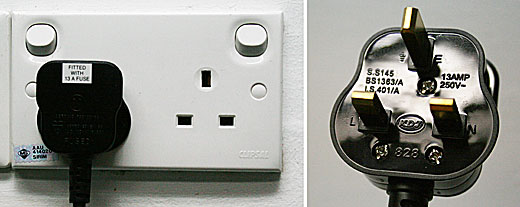 【電壓時差】電源規格：220伏特、50Hz、雙孔圓形與三孔扁型插座時差:GMT+7,台灣時刻-1【旅客入境泰國通關須知】泰國觀光局台北辦事處礙於最近消費者赴泰旅遊，因不了解入境的相關規定，攜帶煙酒超出免稅範圍而誤觸法規，遭到罰款事件，為避免類似事件再度發生，現將泰國海關規定說明如下：一般禁止／控管項目：毒品危害防制條例所列毒品(如海洛因、嗎啡、鴉片、古柯鹼、大麻、安非他命等)。仿冒品或是違禁品。佛像、工藝品及古董。武器、彈藥、刀械以及爆裂物等。植物及動物。醫藥及化學用品。電信用品。煙、雪茄及酒類。旅客入境泰國可以攜帶物品其免稅範圍，因應個人合理的需求，範圍如下：個人或其專業使用，價值不超過10,000泰銖。酒類不得超過1公升(1000毫克)。任何含有酒精成份，不管是固體或液體，或調和後會變成含酒精成份的物質。煙類包括雪茄、香煙、煙草，不管是抽的、嚼的，香煙不能超過200支(10包)，雪茄、煙草不能超過500公克或總重量不得超過500公克，違反規定將會處以高額罰款，請旅客配合遵守。注意事項酒類及香煙都是管控物品，旅客如果攜帶超過以上規定數量又無法出示合法許可證明，所攜物品將遭舉報並全數沒收，並處以重罰。同一團體如欲購買香煙或酒，應在規定的數量內，各自購買並取得收據攜帶入關，切勿交由同一個人攜帶。泰國海關及國稅局駐機場人員或航警皆有權利依照泰國相關法規於機場內各角落如發現疑點皆可提出檢查，不論出關與否。泰國機場免稅店已接到通知，不得銷售超出海關規定的煙酒數量給旅客，但如果您是從台灣機場購買要帶進泰國的話，請小心不要超出海關規定的數量。旅客在出發前應詢問旅行業者或領隊入境泰國的相關規定，及注意飛機上的廣播訊息，以免觸法被罰。安全守則為了您在本次旅遊途中本身的安全，我們特別請您遵守下列事項，這是我們應盡告知的責任，也是保障您的權益。請於班機起飛前二小時抵達機場，以免擁擠及延遲辦理登機手續。領隊將於機場團體集合櫃台前接待團員，辦理登機手續及行李托運後將護照發還給團員。進入海關後，如購買免稅物品，請把握時間，按登機證上說明前往登機門登機。搭乘飛機時，請隨時扣緊安全帶，以免亂流影響安全。貴重物品請託放至飯店保險箱，如需隨身攜帶切勿離手，小心扒手在身旁。住宿飯店時請隨時將房門扣上安全鎖，以策安全；使用浴室時請特別注意安全，保持地板乾燥以免因滑倒發生危險；勿在燈上晾衣物、勿在床上吸煙，聽到警報器響請由緊急出口迅速離開。游泳池未開放時請勿擅自入池游泳，並切記勿單獨入池。搭乘船隻請務必穿著救生衣，前往海邊戲水請務必穿著救生衣，並勿超越安全警戒線。自費活動如具有刺激性，請衡量自己身體狀況請勿勉強參加。孕婦及個人患有心臟病、高血壓或其他等慢性疾病旅客請勿參加，如：水上活動、溫泉..等易增加身體負擔具有刺激性的活動。搭車時請勿任意更換座位，頭、手請勿伸出窗外，上下車時請注意來車以免發生危險。搭乘纜車時請依序上下，聽從工作人員指揮。團體需一起活動，途中若要離隊需徵得領隊同意以免發生意外。夜間或自由活動時間若需自行外出，請告知領隊或團友，並應特別注意安全。行走雪地及陡峭之路請謹慎小心。切記在公共場合財不露白，購物時也勿當眾取出整疊鈔票。遵守領隊所宣布的觀光區、餐廳、飯店、遊樂設施等各種場所的注意事項。藥物：胃腸藥、感冒藥、暈車藥、私人習慣性藥物。錢幣：台灣出境
(A)台幣:現金不超過60,000元。
(B)外幣總值:不超過美金10,000 元(旅行支票,匯票不計)。政府規定自87.10.01起，不得自海外攜帶新鮮水果入境，若違反規定除水果被沒收外將處3萬至5萬元罰款。旅客攜帶動植物及其產品入境檢疫須知哪些東西不能帶？為了您通關順利，請勿攜帶動植物及其產品禁止旅客攜帶的動物及其產品：活動物：犬、貓、免、禽鳥、鼠等。動物產品：生鮮、冷凍、冷藏肉類及其製品（如香腸、肉乾、貢丸、餛飩、烤鴨等）、含肉加工品（速食麵、雞湯、含肉晶粉等）、蛋品、鹿茸、血清等生物樣材等，包含已煮熟、乾燥、加工、真空包裝處理之產品。新鮮水果。土壤、附著土壤或有害活生物之植物。活昆蟲或有害生物。自疫區轉運之植物及植物產品。自97年10月1日起，入境旅客攜帶動植物或其產品，如未主動向關稅局申報或未向本局申請檢疫而被查獲者，除處新臺幣3,000元以上罰鍰外，如有違規情節重大者並將移送法辦。下機至出關途中請旅客主動將動植物產品丟入農畜產品棄置箱，配合檢疫偵測犬隊執行行李檢查。旅客檢疫相關規定，可參考網頁【行政院農業委員會動植物防疫檢疫局】之「出入境旅客檢疫注意事項」專區。為維護飛航安全,自2007年3月1日起，凡我國搭乘國際線班機(含國際包機)之出境、轉機及過境旅客所攜帶之液體、膠狀及噴霧類物品實施管制。旅外國人急難救助全球免付費專線800-0885-0885外交部決定自94年07月01日起，在中正機場的外交部辦事處增設「旅外國人急難救助全球免付費專線」: 電話800-0885-0885（與「你幫幫我、你幫幫我」諧音），有專人24小時輪值接聽。台灣旅客在這17國和港澳兩地發生急難事故，如果無法與台灣駐當地辦事處立即取得聯繫，可在當地打這支電話與「旅外國人急難救助聯繫中心」洽詢協助。這項措施將先行試辦6個月，外部表示如成效良好，將繼續推廣，並擴大適用國家地區。團體名稱：清邁5日團體編號：CNX05BR240507A集合時間：113年5月7日上午5:20集合集合時間：113年5月7日上午5:20集合集合地點：桃園國際機場第二航站長榮航空櫃檯(請主動與領隊連絡)集合地點：桃園國際機場第二航站長榮航空櫃檯(請主動與領隊連絡)機場電話：阿杰 0910-008-139機場電話：阿杰 0910-008-139領　　隊：陳振銘　手機：0936-077555 天數日期城市及班次飯店電話
傳真第一天5月7日
(二)桃園／清邁 → 清萊 →SINGHA PARK 聖獅公園(含遊園車、長頸鹿拍照互動) → 清萊藍廟→ 清萊夜市PHUFA WAREE CHIANGRAI RESORT(清萊四星 普法瓦里清萊度假村)C:53
T:912333 第二天5月8日
(三)清萊 → 金三角坐遊船 → 金三角鴉片博物館 → 金三角櫻花樹天空步道 → 打卡勝地! Lalitta 絕美仙境咖啡廳(招待飲料一杯)→ IG 打卡 絕美龍坤藝術廟(白廟) WAT RONG KHUNPHUFA WAREE CHIANGRAI RESORT(清萊四星 普法瓦里清萊度假村)C:53
T:912333第三天5月9日
(四)清萊→大象表演+騎大象過河+竹筏漂流→少數民族(長頸族)→山上的海‧森林美學莊園Pang Pao Beach12 合 1 (粉紅沙灘+天堂階梯+美女橋+熱帶水果園水果吃到飽+ATV 四輪驅動越野車+悠閒下午茶+傳統北部泰服體驗+垂釣比賽+D.I.Y 泰式涼拌木瓜絲+D.I.Y 水燈+泰式超級海鮮晚餐+放天燈)BAISIRI MAYA HOTEL(清邁四星拜斯里瑪雅飯店)C:53
T:219595 第四天5月10日
(五)清邁-贈送冰糖燕窩一人一碗、乳膠展示中心、珍寶苑→WAT PARTHART DOI SUTHEP 雙龍寺(含纜車)→蘭納古城觀光（古城牆＋護城河＋塔佩門＋大塔寺）→KAD MANEEMARKET 涼蓆夜市BAISIRI MAYA HOTEL(清邁四星拜斯里瑪雅飯店)C:53
T:219595 第五天5月11日
(六)清邁→清邁機場/桃園機場溫暖的家第
1
天桃園／清邁 → 清萊 →SINGHA PARK 聖獅公園(含遊園車、長頸鹿拍照互動) → 清萊藍廟→ 清萊夜市 ●SINGHA PARK 聖獅公園又稱辛哈公園，是泰國最大的農場主題式公園，為了改善少數民族的生計問題，聖獅公園獲得泰國最大的茶葉生產商聖獅(Singha)支持下而成立，打造農場主題觀光以及茶園、小型動物園。●清萊藍廟藍廟由清萊白廟設計者的徒弟所設計建造，雖然規模較白廟小，但是整體外觀呈現耀眼宏偉的藍色， 內部佛像精緻，是一座傳統與現代藝術完美融合的泰式寺廟。●清萊夜市這裡是清萊唯一的夜市，入夜後清萊城內最適合閒逛、打發時間的地方之一，這裡有來自泰國低地山地部落的各種工藝品和紀念品，如木雕、大理石雕刻等，除了品類繁多的商品，還有傳統的泰式按摩， 以及當地特色的唱歌和舞蹈表演。第
1
天早餐：溫暖的家　　中餐：火山排骨龍蝦麵餐標300泰銖　　晚餐：河畔中式料理 250 泰銖第
1
天住宿： PHUFA WAREE CHIANGRAI RESORT (清萊四星 普法瓦里清萊度假村)第
2
天清萊 → 金三角坐遊船 → 金三角鴉片博物館 → 金三角櫻花樹天空步道 → 打卡勝地! Lalitta 絕美仙境咖啡廳(招待飲料一杯)→ IG 打卡 絕美龍坤藝術廟(白廟) WAT RONG KHUN●金三角坐遊船搭乘長尾船前往泰﹑緬﹑寮三國領土分界處，即是(湄公、美塞)兩河的交匯，成為自然國界。●金三角鴉片博物館鴉片博物館是在 1990 年建立的，位於索拉（Sop Ruak）城中心，這是全世界唯一一家鴉片博物館， 展館外型設計簡單樸實，從整體設計的概念，資料搜集，展品陳列到多媒體應用，都跟西方現代博物館不相上下，形象而生動地向遊客介紹了人類與毒品鬥爭的漫長歷史。●金三角櫻花樹天空步道天空步道地理位置優越，不僅可以欣賞泰國境內湄公河景，河岸另一側就是寮國，往西遠眺還能看到緬甸，360 度全景「金三角」風光盡收眼底，大部分的步道是由 3層強化玻璃鋪設而成，厚度達 48 毫米。●Lalitta 絕美仙境咖啡廳斥資 8000 萬泰銖打造的 Lalitta Café! 咖啡廳內的氣氛是各種樹木成蔭。無論你放眼望去，都只會看到令人賞心悅目的綠色植物。一路上飄著蒸汽，彷彿置身於童話世界●絕美龍坤藝術廟可說是集傳統與現代創作於一身的曠世巨作!泰國 國寶級藝術家查仁猜花費五年以上的時間，與其徒弟們共同創造出來的，獨具泰國風格。各位旅客到龍崑藝術廟參觀時的注意事項：1.請勿踐踏草皮。2.千萬要脫鞋後進去。3.入口只可進單行道不可以調頭出來。4.附近沒有標明吸菸區的地方千萬不可以吸菸。5.進了他廟裡千萬千萬不可以拿出你的相機。6. ※今日如果有興趣您可自費參加下列行程：A、美塞邊界+上大其力城： 泰銖 1,800 元 B、DOI TUNG ROYAL PARK 皇太后行宮+御花園： 泰銖 1,200 元第
2
天早餐：飯店內自助餐　　中餐：金三角風味 250 泰銖　　晚餐：Moon Mai Restaurant 孟美餐廳北部佳餚風味　350 泰銖第
2
天住宿：PHUFA WAREE CHIANGRAI RESORT (清萊四星 普法瓦里清萊度假村)第
3
天清萊→大象表演+騎大象過河+竹筏漂流→少數民族(長頸族)→山上的海‧森林美學莊園Pang Pao Beach12 合 1 (粉紅沙灘+天堂階梯+美女橋+熱帶水果園水果吃到飽+ATV 四輪驅動越野車+悠閒下午茶+傳統北部泰服體驗+垂釣比賽+D.I.Y 泰式涼拌木瓜絲+D.I.Y 水燈+泰式超級海鮮晚餐+放天燈)●湄登大象學校此趟叢林之旅，首先為您帶來大象表演秀!本秀重頭戲就是”大象畫畫”，看完這個必定讓你拍案叫絕!再來乘著大象體驗古代皇帝以象代步的感受!●長頸族了解到長頸族的風俗習慣與生活情形，該族群的族人已日益稀少，因此更顯現出它們的特別，由於長頸族人古老傳統習性，小女孩七歲開始就須在脖子上套銅圈，且隨著年紀的成長銅圈越加越高，直到結婚為止。●山上的海‧森林美學莊園 Pang Pao Beach泰文名稱是”山上的海”， 綠意唯美的莊園圍繞著水池及沙灘.梯田，山間輕透的卷雲，白雲對映著綠水，水光瀲灩晴，雲去山如畫，世界與我，各在一端，所以又稱為水雲端。這裡步步為景，隨手一拍都是美照，除了最著名的粉紅沙灘，美女橋，還有高五米的天堂階梯與山谷鞦韆，另一區有伊甸熱帶水果園及香草花園、百年茶園，散落在稻田中的格子網茅草小屋，亦備有餐廳和咖啡廳。ATV 四輪驅動越野車 : 莊園主人的心頭愛好，大大的輪子特別適合在山谷騎乘，安全起見，請跟隨教練人員安排練習加速， 煞車，我們在此體驗騎乘一小圈。傳統北部泰服體驗 : 傳統泰國服裝被稱為「Chut Thai」，穿著泰式傳統服飾，穿梭在莊園內，留下您美麗的倩影。D.I.Y 泰式涼拌木瓜絲 : 涼拌青木瓜絲這道經典開胃菜，相傳是泰國公主有次到東北部訪問，當地多為丘陵地，農產作物不多， 地方人士所準備的一道菜色，流傳至今，也因為開胃和清爽的口感，成為泰國最有名的國民美食。想必您得到主廚真傳後，在家裡也能輕鬆秀上一手。D.I.Y 水燈 : 水燈節是泰國最為浪漫的節日，也是泰國人很重視的節日，陪同心愛的人一起到河邊、湖邊放水燈進行祈福，我們為您安排使用天然的素材，DIY 製作您自己的水燈。 放天燈體驗 : 晚餐後特別安排於莊園內體驗放天燈(1 人 1 頂)。當地人深信放天燈可獲得上天的祝福、成就美好的姻緣，也能祈福消災。當一盞盞的明亮燈火，緩緩升起，熠熠生輝，給您難忘的回憶。溫馨提醒 : 如因政府政策或天候不可抗力因素導致無法施放，取消不另退費。第
3
天早餐：飯店內自助餐　　中餐：象園內用　　晚餐：泰式超級海鮮晚餐　　　第
3
天住宿： BAISIRI MAYA HOTEL(清邁四星 拜斯里瑪雅飯店)第
4
天清邁-贈送冰糖燕窩一人一碗、乳膠展示中心、珍寶苑→WAT PARTHART DOI SUTHEP 雙龍寺(含纜車)→蘭納古城觀光（古城牆＋護城河＋塔佩門＋大塔寺）→KAD MANEEMARKET 涼蓆夜市●WAT PARTHART DOI SUTHEP 雙龍寺素帖寺又被稱為「雙龍寺」，在它的入口大門有泰國神龍之稱的兩大守護者「那伽與瑪卡拉」守護， 因為外型酷似中國的龍，因此又名雙龍寺(Wat Phra That Doi Suthep/วดพระธาตุดอยสุเทพ)，雙龍階梯也是這裡的特色之一。●蘭納古城觀光蘭納與西雙版納關係密切，至今，蘭納主要人口傣族，在現在的泰國北部傣族人口中，至少有一半多 的具有西雙版納傣泐族的血統。如今蘭納王國雖已覆滅，仍有許多文化傳統與建築保留至今。第
4
天早餐：飯店內自助餐　　中餐：米其林必比登推薦 黑森林泰式料理 350泰銖　　晚餐：泰式料理 300 泰銖第
4
天住宿： BAISIRI MAYA HOTEL(清邁四星 拜斯里瑪雅飯店)第
5
天清邁 →清邁機場/機場桃園機場 
前往機場返回溫暖的家第
5
天早餐：飯店內享用　　中餐：機上餐食　　晚餐：溫暖的家　　第
5
天住宿： 溫暖的家注意事項小費說明
給予服務人員小費是全世界通行的社會習慣之一，在國外旅行大多有付小費的習慣，是一種風度的表現。
包含領隊、導遊、司機小費：每人每日300元(台幣)×總天數已經含
(如晚班機出發或早班機返國請體諒服務人員辛苦，亦需準備時間提供服務，應當以一日計算，謝謝您的體諒)。

不含行李小費：
每人每件泰銖20元。 房間小費：每房泰銖20～50元。
與各式表演者拍照：每人每次約泰銖100～150元。
清邁叢林飛躍(總工作人員)：每人泰銖200元
泰國騎大象 或 嘟嘟車(2人一象/2人一車)：每人泰銖50元
泰國按摩：每人泰銖100～200元
普吉島獨木舟 或 南邦馬車(2人一舟/2人一車)：每人泰銖50元
各行程實際行情未能全數提及，請參考導遊領隊現場之建議。

1.行前必讀 泰國政府雖於2022年6月9日正式將大麻除罪化，在泰國境內可合法持有及使用符合法規之相關產品，惟依據中華民國毒品危害防制條例規定，大麻（含製品）係二級毒品，在我國境內任何製造、運輸、販賣、攜帶入境、持有及施用的行為，都將面臨嚴重刑責，於泰國當地也請勿施用大麻相關產品，除可能造成不可測之身體反應，更可能影響到您生命財產安全。
2.建議旅客於啟程前自行投保旅遊防疫、海外醫療等保險，以建立周全保障。
3.相關出入境限制規定，依本國與旅遊行程當地政府規範為主，本公司將依最新規定滾動式調整出入境說明事項。
4.提醒您，須遵守旅遊目的國之防疫規範與返臺後之本國檢役措施。
5.如遇當地導遊提供泰國相關零食、燕窩等小品選購服務，此為本行程提供旅客車上購買物品的附隨服務，您可多參考比較勿以捧場心態購買而造成您的消費壓力。

6.為考量旅客自身旅遊安全，並顧及同團其他旅客之旅遊權益，我們特別請您配合下列事項，這是我們應盡告知的責任，也是保障您的權利。
7.行程提醒 本行程最低出團人數為16人以上(含)，最多為40人以下(含)，台灣地區將派遣合格領隊隨行服務。
8.符合下列狀況之貴賓，請務必於報名時主動告知業務人員，讓我們為您提供專業的建議及安排。
9.若在出發前3個工作日內臨時提出需求，將可能收取必要費用。
10.年滿70歲或行動不便之貴賓，且無親友陪同者。
11.未滿18歲，且未與法定代理人一同報名參加旅遊行程者：須將旅遊定型化契約書，提供給法定代理人簽名，報名始為有效。
12.孕婦：懷孕旅客需主動告知懷孕週數及胎數，並隨身攜帶醫師開立註明預產期診斷證明文件，懷孕27週以上(各家航空公司規定週數略有不同，請旅客依照參加的行程所搭乘的航空公司規定)之旅客，需於3個工作天完成申請，備妥「適航申請書」、「診斷書」，經由航空公司醫務部門審核，同意適航後方可搭機。
13.航空公司不接受懷孕36週以上單胞胎及懷孕32週以上多胞胎孕婦搭機(各航空公司規定略有不同)。
14.若因旅客隱瞞自身孕期或身心狀況，導致航空公司航程受影響，因而產生之成本，航空公司將保留法律追訴權。
15.攜嬰幼兒同行者。 特殊餐食者(如素食餐)：海外團體餐食之安排，無法如同在台灣般豐富且多變化，建議自行準備罐頭或泡麵等，以備不時之需。
16.廉價航空如虎航(IT)與泰獅(SL)團體票價則無提供餐點，需額外預訂自購。
17.單人報名者：飯店房型以兩人一室為主。
18.單人報名者，本公司將盡量安排同性別旅客或領隊同房；若指定單人入住，請按房型補足單人房價差，實際價差費用以當團說明公布為準。
19.特殊住宿需求：旅客如需求特殊房型、樓層、非邊間或連通房等，我們將向飯店提出，但無法保證飯店一定提供，最終之情況需於辦理入住時使得確認。
20.役男：須向相關主管機關申請出境許可。
21.非本國籍旅客：本行程所載之相關規定，對象均為持中華民國護照之旅客，若您擁有雙重國籍或持他國護照，請自行查明相關規定，並事先請告知您的業務人員。
22.本行程為團體旅遊，誠請各位貴賓遵守團體集合時間。
23.為顧及旅客之人身安全，恕無法接受於旅遊期間脫隊之要求；若因此而無法滿足您的旅遊需求，建議您選購套裝自由行。
24.為維護旅遊品質及貴賓權益，在不變更行程內容前提下，將會綜合當地實際食、宿、交通等情況，為貴賓們調整並妥善安排旅遊行程順序，實際安排依行前說明會資料為準；旅遊期間若遇塞車、天災等不可抗力之因素影響，將以行程安全順暢為考量，斟酌調整餐食及旅遊行程，請貴賓們諒解。
25.泰國政府響應環保，自2020年1月1日起，實施店家全面不提供購物塑膠袋，若有需要採買物品者請自行準備購物袋。
26.泰國官方對於海灘環境汙染新規定：2018年2月1日起嚴禁海灘抽菸行為，如遭依法取締則會有10萬銖罰款或長達一年的懲處或雙法併行，請務必注意此新規定，避免受罰。
27.航班行李 請於班機起飛前3～4小時抵達機場，以免擁擠及延遲辦理登機手續。
28.領隊或送機人員將於機場團體集合櫃台前接待團員，協助完成辦理登機手續及行李托運。

團體托運行李各航空公司規定如下：
*每人一件(23公斤)：長榮航班(BR)、中華航空(CI)、星宇航空(JX)。
*每人一件(20公斤)：泰國國際航空(TG)。
*每人二件(共20公斤＋7公斤手提行李）：廉價航空如泰國獅子航空(SL)。
*若超過以上規定公斤數或件數，旅客需依航空公司規定額外現場自付加收費用。
(以上提供參考，正確請依航空公司公告為準) 進入海關後，請掌握免稅品購物時間，勿耽誤登機，並請妥善保管您的登機證與護照等重要證件。

*團體座位由航空公司安排，不適用於出發前預先選位，也無法確認座位相關需求(如靠窗、靠走道等)，且座位安排乃依英文姓名依序排列，同行者有可能無法安排在一起，領隊將盡最大協助，若無法滿足您的需求，敬請參團貴賓諒解！
*住宿飯店 本公司對同等級之飯店入住選擇有最終決定之權利。
*各國飯店因公共安全因素，多有禁止於房間內吸菸規定，若因個人行為而產生罰鍰，則個人須自行負擔。
*部分飯店房內有提供電熱水壺，僅供入住旅客煮水用，不可放入任何物品(如：咖啡粉、茶葉、火鍋料、泡麵…等)，並切勿將熱水壺置於電磁爐上加熱。
*所有飯店設備，如有使用方面之疑問，請務必詢問領隊或飯店人員，否則造成危安問題或毀損時，須負相關責任。
*考量安全問題，房間內請避免使用多插頭延長線，以免電壓負荷過大。
*游泳池未開放時請勿擅自入池游泳，並切記勿單獨入池。
*房間內的吧台上零食、冰箱內酒類及飲料等，皆需付費，退房時需至櫃檯結帳。
*泰國政府響應環保，飯店不提供一次性盥洗備品，建議請自行攜帶牙刷、牙膏、毛巾、拖鞋等。
*安全守則 參加團體旅遊期間，請遵守領隊所宣佈的注意事項，聽從工作人員指揮。夜間或自由活動時間如欲外出，請告知領隊或團友，並強烈建議您結伴同行，同時請務必注意安全。
*孕婦及患有心臟病、高血壓或其他等慢性疾病的旅客，請衡量自身狀況，請勿勉強參加具有刺激性的活動，如：水上活動、溫泉…等，避免增加身體負擔。。項次項目每人價格/新台幣1緬甸大其力18002長頸族(CEI)5003皇太后行宮+御花園12004騎大象(30分)6005竹筏+牛車6006遊覽老撾金三角木棉島7007嘟嘟車遊覽古城5008夜間動物園12009泰式傳統按摩(2小時)(只限16 歲以上參與)100010叢林滑索(EAGLE TRACK)20站(銀站)190011美斯樂80012鄧麗君下午茶100013萊東皇太后行宮禦花園+黑屋博物館(黑廟)  Baan Dum +匯巴扛寺(清萊觀音寺)120014ARTS IN PARADISE 3D藝術畫廊50015人妖秀（市區）CABARET SHOW   普通  800VIP   100016泰式烹飪學校   Chang cooking800 